Seven Team LeagueDouble round robin Play is over 4 dates, with a championship.  Placing for championship is based on match record (Ties determined according to USAV rule book procedure: set record, set results of the head to head match, point spread in the head to head match, total points for all matches, and a coin toss).  Teams finishing #1-#3 play for championship; #4 and #5 play for 4th place; #6 and #7 play for 6th place.Seven Team LeagueDouble Round Robin on Two CourtsLEAGUE NAME:DATES:						 :	1)						 ADDRESS:	2)	3)	4)GENDER & /LEVEL:				 FORMAT: 2 Sets to ____Please use these walls charts to report league results to the Regional Office after the final date.Seven Team LeagueSeven Team LeagueSeven Team LeagueSeven Team League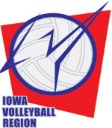 Iowa Volleyball Region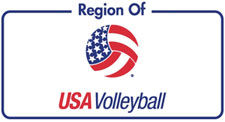 8170 Hickman Road, Ste 5
Clive, IA 50325-4405
P: 515-727-1860
F: 515-727-1861 Seven Team League
Updated: January 26, 2010Seven Team League
Updated: January 26, 2010Seven Team League
Updated: January 26, 2010Seven Team League
Updated: January 26, 20107 TeamsDate 1Date 2Date 3Date 43-7 (6)2-5 (1)2-6 (3)1-4 (5)4-7 (5)1-6 (2)2-7 (6)3-5 (1)4-7 (5)1-6 (2)2-7 (4)3-5 (1)4-5 (7)2-3 (6)1-7 (3)4-6 (5)4-5 (7)2-3 (6)1-7 (3)4-6 (5)6-7 (4)1-3 (2)3-4 (7)5-6 (2)6-7 (4)1-3 (2)3-4 (7)5-6 (2)2-4 (7)1-5 (3)1-2 (4)2-4 (7)1-5 (3)3-7 (6)2-5 (1)3-6 (4)5-7 (1)#2 vs #3 (#6)#4 vs #5 (#7)3-6 (4)5-7 (1)1-2 (7)2-6 (3)1-4 (5)w vs #1(PL)# 6 vs #7 (PL)Seven Team LeagueSeven Team LeagueSetsSetsLeaguePlayoffWonLossPoint SpreadPoint SpreadFinishFinishTeam 1 codetm. nameTeam 2 codetm. nameTeam 3 codetm. nameTeam 4 codetm. nameTeam 5 codetm. nameTeam 6codetm. nameTeam 7codetm. nameDate 1Date 1Date 1Date 1Date 1Date 1Date 1Date 1Date 1Date 1Date 1Date 1Date 1Court 1Court 1Court 1Court 1Court 1Court 1Court 1Court 1Court 1Court 1Court 1Court 1Court 1Time:3 vs7 (6)4 vs7 (5)4 vs5 (7)6 vs7(4)2 vs4 (7)3 vs6 (4)Set 1Set 2Pt. Dif.WonLossDate 1Date 1Date 1Date 1Date 1Date 1Date 1Date 1Date 1Date 1Date 1Date 1Date 1Court 2Court 2Court 2Court 2Court 2Court 2Court 2Court 2Court 2Court 2Court 2Court 2Court 2Time:2 vs5 (1)1 vs6 (2)2 vs3 (6)1 vs3 (2)1 vs5 (3)5 vs7 (1)Set 1Set 2Pt. Dif.WonLossDate 2Date 2Date 2Date 2Date 2Date 2Date 2Date 2Date 2Date 2Date 2Date 2Date 2Court 1Court 1Court 1Court 1Court 1Court 1Court 1Court 1Court 1Court 1Court 1Court 1Court 1Time:2 vs5 (3)2 vs7 (4)1 vs7 (3)3 vs4 (7)3 vs7 (6)1 vs2 (7)Set 1Set 2Pt. Dif.WonLossDate 2Date 2Date 2Date 2Date 2Date 2Date 2Date 2Date 2Date 2Date 2Date 2Date 2Court 2Court 2Court 2Court 2Court 2Court 2Court 2Court 2Court 2Court 2Court 2Court 2Court 2Time:1 vs4 (5)3 vs5 (1)4 vs6 (5)5 vb6 (2)2 vs5 (1)Set 1Set 2Pt. Dif.WonLossDate 3Date 3Date 3Date 3Date 3Date 3Date 3Date 3Date 3Date 3Date 3Date 3Date 3Court 1Court 1Court 1Court 1Court 1Court 1Court 1Court 1Court 1Court 1Court 1Court 1Court 1Time:4 vs7 (5)4 vs5 (7)6 vs7 (4)2 vs4 (7)3 vs6 (4)2 vs6 (3)Set 1Set 2Pt. Dif.WonLossDate 3Date 3Date 3Date 3Date 3Date 3Date 3Date 3Date 3Date 3Date 3Date 3Date 3Court 2Court 2Court 2Court 2Court 2Court 2Court 2Court 2Court 2Court 2Court 2Court 2Court 2Time:1 vs6 (2)2 vs3 (6)1 vs3 (2)1 vs5 (3)5 vs7 (1)1 vs4 (5)Set 1Set 2Pt. Dif.WonLossDate 4Date 4Date 4Date 4Date 4Date 4Date 4Date 4Date 4Date 4Date 4Date 4Date 4Court 1Court 1Court 1Court 1Court 1Court 1Court 1Court 1Court 1Court 1Court 1Court 1Court 1Time:2 vs7 (6)1 vs7 (3)3 vs4 (7)1 vs2 (4)#2 vs#3 (#6)W vs#1 (PL)Set 1Set 2Pt. Dif.WonLossDate 4Date 4Date 4Date 4Date 4Date 4Date 4Date 4Date 4Date 4Date 4Date 4Date 4Court 2Court 2Court 2Court 2Court 2Court 2Court 2Court 2Court 2Court 2Court 2Court 2Court 2Time:3 vs5 (1)4 vs6 (5)5 vs6 (2)#4 vs#5 (#7)#6 vs#7 (PL)Set 1Set 2Pt. Dif.WonLoss